17 февраля в школе прошли уроки мужества «Горячие сердца России»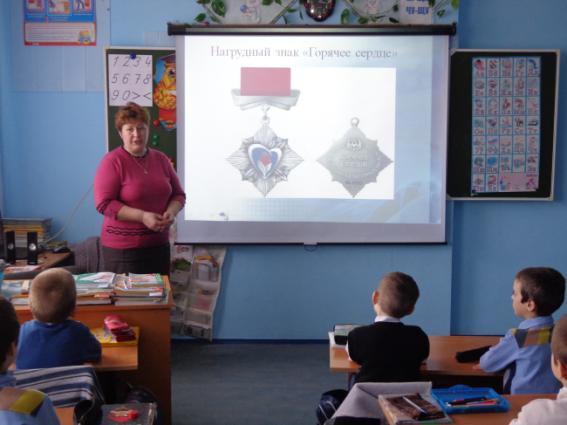 1 класс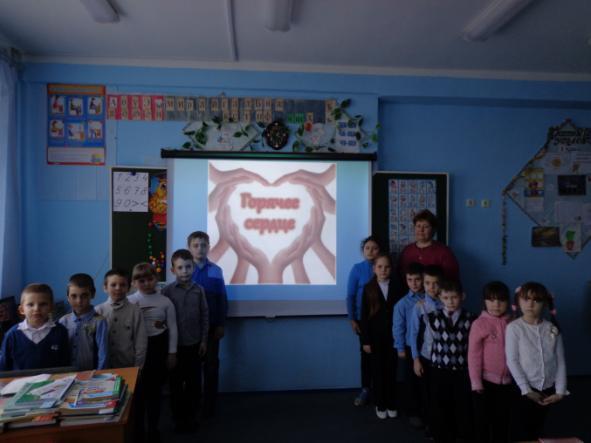 2 класс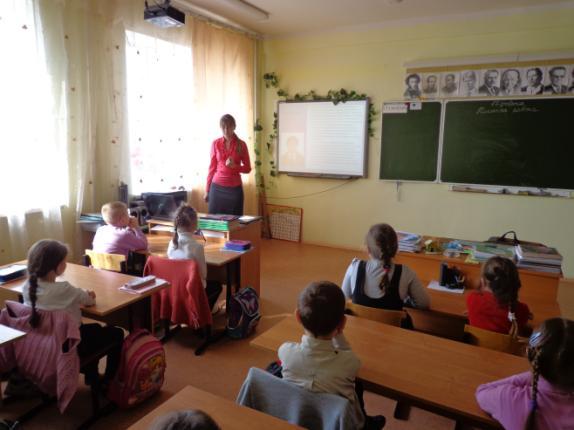 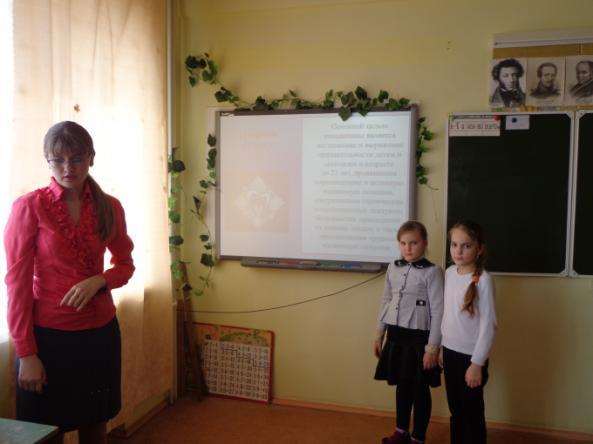 3 класс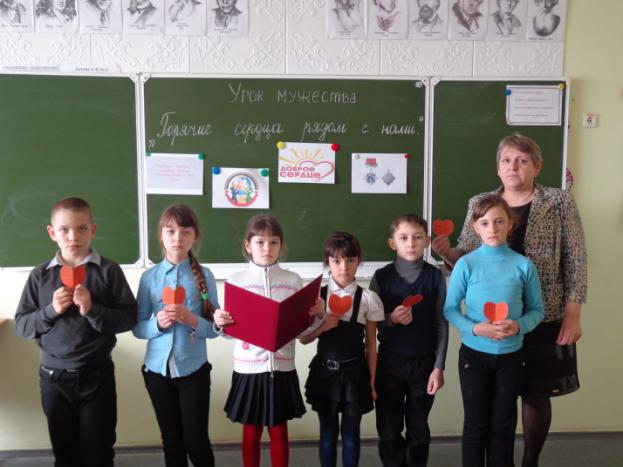 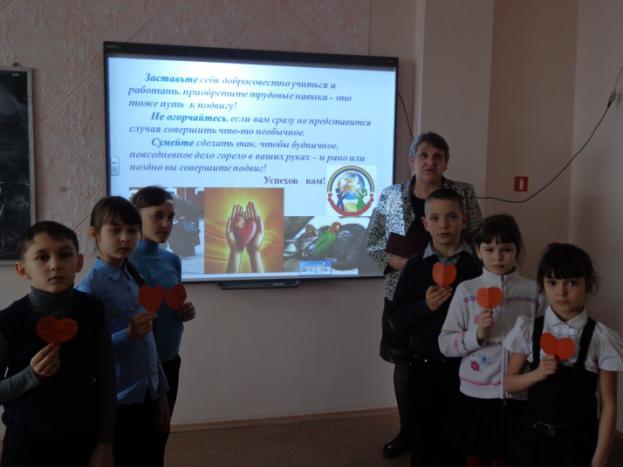 4 класс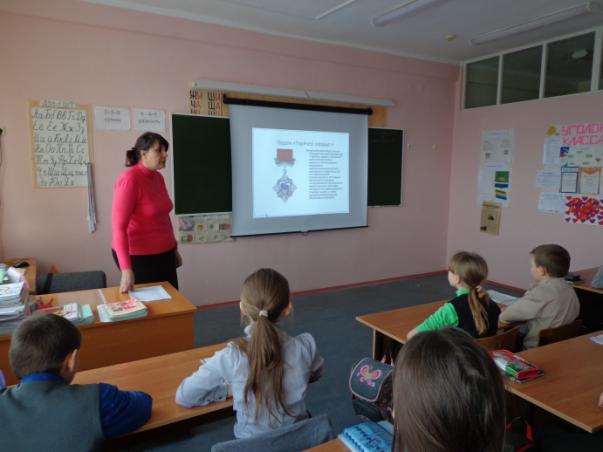 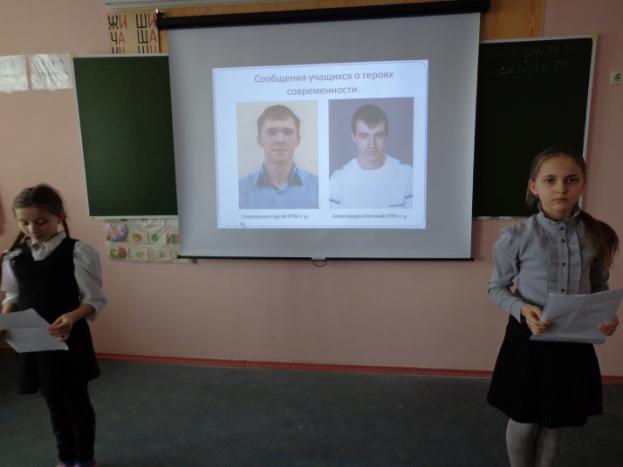 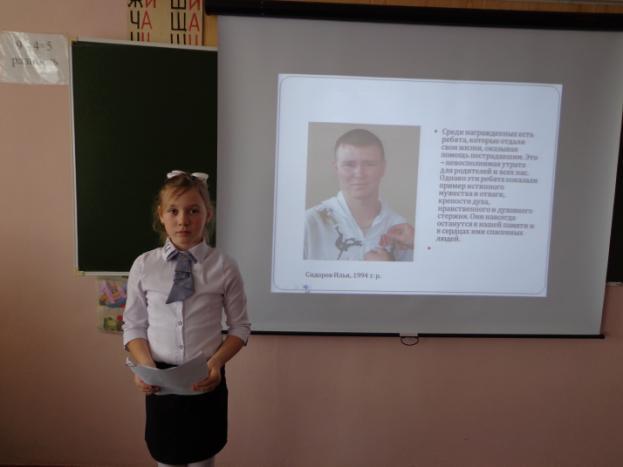 5 класс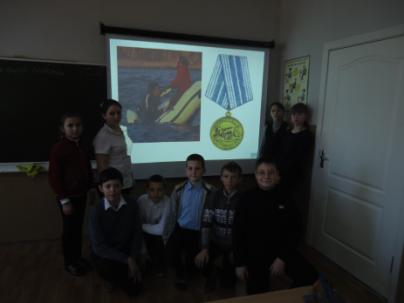 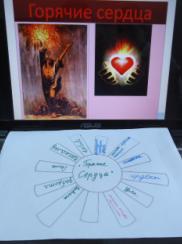 6 класс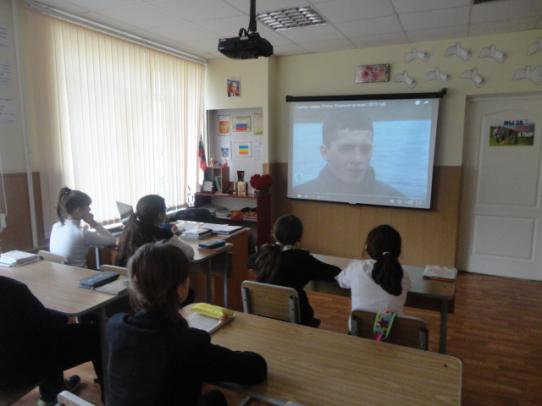 7 класс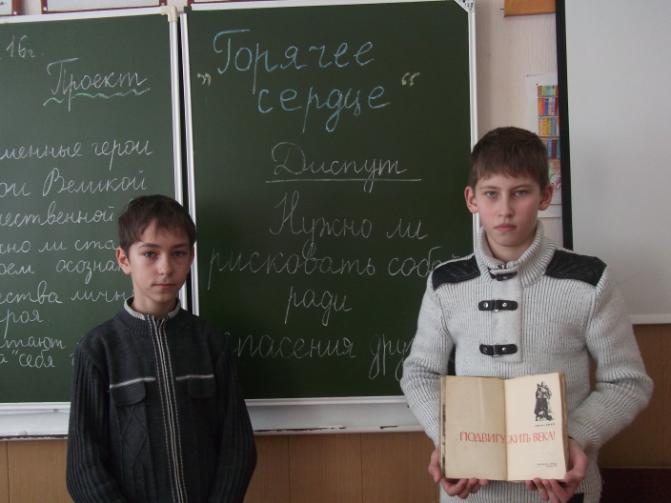 10 - 11 класс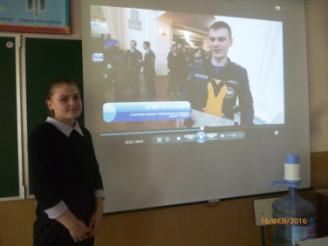 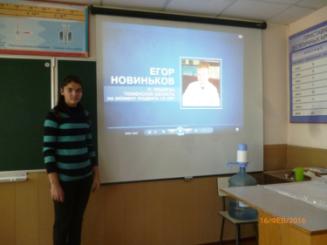 